Klik Di Sini, Tulis Judul, Huruf Besar-Kecil, Maksimal Sepuluh KataPenulis Pertama1, Rekan Penulis2*, Rekan Penulis31Afiliasi Penulis Pertama, Kode Pos, Provinsi, Negara.2Afiliasi Penulis Kedua, Kode Pos, Provinsi, Negara.*Korespondensi : Correspondenauthor@gmail.comAbstrak: Petunjuk ini memberikan  pedoman dalam Penulis mempersiapkan makalah untuk Berita Ilmu Keperawatan. Pergunakan file dokumen ini sebagai template, yaitu menggunakan Open Office/MS Word 6.0 atau yang lebih baru. File akan diformat lebih lanjut oleh redaksi BIK. Abstrak harus tidak lebih dari 250 kata, memberikan ringkasan singkat dari isi dan kesimpulan. Dalam abstrak tidak diperkenankan menyertakan gambar, tabel, persamaan rumit atau referensi .Kata kunci: Kata Kunci1, Kata Kunci2, Kata Kunci3, Kata Kunci4, Kata Kunci5Abstract: These instructions give you guidelines for preparing papers for Berita Ilmu Keprawatan (BIK). Use this document as a template using Microsoft Word 6.0 or later. The electronic file of your paper will be formatted further at BIK. Abstract should be no longer than 250 words, giving a brief summary of the content and conclusions. Do not include artwork, tables, elaborate equations or references to other parts of the paper or to the reference listing at the end. PENDAHULUAN Pendahuluan berisi latar belakang penelitian, tujuan dari penelitian. Referensi yang dipakai style APA (American Psychological Association). Pendahuluan memberikan latar belakang atau konteks yang memadai (masalah dan signifikansinya) penelitian. Subjek tidak boleh ditulis secara luas. Diharapkan bahwa alasan atau tujuan penelitian (analisis kesenjangan), tujuan secara umum dan spesifik, dan hipotesis (jika ada) harus dinyatakan dengan jelas. Sajikan "keadaan seni" yang jelas tentang subjek, yang membahas literatur dan konsep teoretis di baliknya. Latar belakang umum singkat dapat dimasukkan dalam artikel. Hadir setidaknya 5 (lima) karya terkait terbaru untuk mendukung kebaruan penelitian.Bagilah artikel Anda menjadi beberapa judul: Pendahuluan, Metode Penelitian, Hasil Penelitian, Pembahasan, Kesimpulan, Daftar Pustaka, dan Lampiran (jika perlu). Anda harus mengikuti bagaimana pos ditulis dalam templat ini dengan memilih Tajuk 1 pada gaya yang tersedia.Artikel Anda harus sepanjang 10-15 halaman dan dikirimkan dalam format MS Word. Maksimal 10 (sepuluh) kata harus digunakan sebagai judul artikel. Gunakan struktur IMRaD di bagian kertas.Penulis harus menjamin bahwa artikel mereka bebas dari plagiarisme. Artikel yang telah diserahkan atau dipublikasikan di tempat lain - di mana tidak dapat diserahkan ke Berita Ilmu Keperawatan. Silakan baca kebijakan kami tentang masalah ini.Gunakan templat ini dengan menggunakan gaya atau salin dan tempel artikel Anda ke templat ini. Terapkan huruf miring ke kata atau terminologi dalam bahasa selain bahasa Indonesia.METODEBagian Metode memberikan rincian yang cukup untuk memungkinkan pekerjaan direproduksi oleh seorang peneliti independen. Metode yang sudah diterbitkan harus diringkas dan ditunjukkan dengan referensi. Jika mengutip langsung dari metode yang diterbitkan sebelumnya, gunakan tanda kutip dan juga mengutip sumbernya. Setiap modifikasi pada metode yang ada juga harus dijelaskan. Tunjukkan peserta yang diamati, termasuk data demografis, jumlah responden, rasionalitas pemilihan responden, dll. Jelaskan desain percobaan, seperti prosedur eksperimen, survei, wawancara, karakteristik pengamatan, dll. Tulis prosedur penelitian lengkap . Pastikan bahwa penjelasan yang dibuat dalam artikel akan memungkinkan peneliti lain mereproduksi karya, atau membuat pekerjaan di masa depan.HASILTajuk Tingkat KeduaJudul tingkat kedua harus ditulis tebal menggunakan huruf besar dan kecil. Anda harus mengatur pos tingkat kedua Anda selaras kiri.	Gunakan referensi manajer seperti Mendeley, Zotero atau EndNote dalam mengutip karya orang lain. Gunakan gaya APA. Berita Ilmu Keperawatan sangat merekomendasikan penggunaan Mendeley dalam menyiapkan referensi. Mendeley lebih disukai karena gratis untuk diunduh dan digunakan.Tabel 1. Contoh tabel yang melebar hingga memenuhi satu lebar halaman.Judul tabel, harus diletakkan di atas tabel. Dalam menulis judul tabel, Anda harus menggunakan huruf besar-Kecil/ Sentence Case. Semua tabel dan gambar harus diberi nomor secara berurutan. Angka harus dibuat rata tengah untuk tabel.Dalam menyajikan tabel Anda, silakan ikuti Tabel 1 dan Tabel 2. Jika konten tabel berasal dari sumber tertentu, sebutkan sumber di bawah tabel menggunakan font dengan ukuran 8 pt.Tabel harus diketik dan dimasukkan dalam bagian utama artikel. Posisi tabel harus disisipkan dalam teks sedekat mungkin dengan titik referensi. Pastikan bahwa superskrip atau tanda bintang ditampilkan di sebelah item yang relevan dan tampilkan penjelasan yang sesuai sebagai catatan kaki pada tabel, gambar, atau pelat.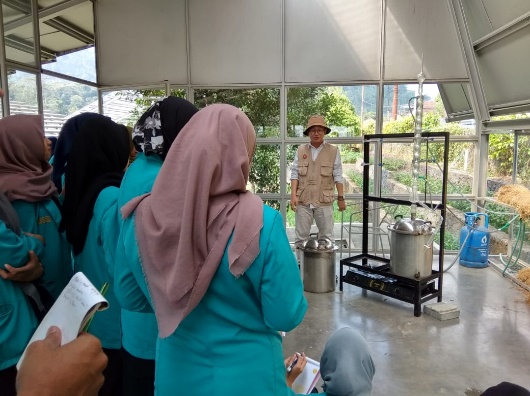 Gambar 1.  Lingkungan HabitatGambar (bagan, diagram, gambar garis, halaman web / tangkapan layar, dan gambar foto) harus diserahkan dalam bentuk elektronik. Semua Angka harus berkualitas tinggi, dapat dibaca dan dinomori secara berurutan. Grafik dapat diberikan dalam warna untuk memudahkan penampilan mereka pada basis data online. Angka yang dibuat dalam MS Word, MS PowerPoint, MS Excel harus disediakan dalam format asli mereka. Tokoh elektronik yang dibuat dalam aplikasi lain harus disalin dari perangkat lunak asal dan disisipkan ke dalam dokumen templat MS Word. Gambar fotografi harus disisipkan di bagian utama artikel dan berkualitas tinggi. Silakan ikuti Gambar 1 dalam mempersiapkan gambar. Jika angka berasal dari sumber tertentu, Anda harus menyebutkan sumbernya. Judul gambar harus diletakkan di bawah gambar. Jangan letakkan batas pada gambar.PEMBAHASANPembahasan sebaiknya mengeksplore hasil penelitian dan tidak mengulangi hasil penelitian tersebut. Hindari kutipan yang terlalu luas. Bagian ini juga perlu membahas hubungan antara temuan dan konsep dasar atau hipotesis yang dibuat sebelumnya. Penulis juga harus mengungkapkan apakah ada argumen yang diperlukan terkait dengan karya lain dari peneliti lain. Tuliskan implikasi yang dibuat oleh pekerjaan yang berkaitan dengan teori atau aplikasi. KESIMPULANKesimpulan berisi poin utama dari artikel dan bukan merupakan pengulangan yang ada di abstrak dan berisikan Saran. Kesimpulannya harus dikaitkan dengan judul dan tujuan penelitian. Jangan membuat pernyataan yang tidak didukung secara memadai oleh temuan Anda. Tuliskan peningkatan yang dilakukan pada bidang ilmu keperawatan atau kesehatan secara umum. Jangan membuat diskusi lebih lanjut, mengulangi abstrak, atau hanya daftar hasil dari hasil penelitian. Jangan gunakan poin berpoin, gunakan kalimat paragraf sebagai gantinya.Saran hendaknya terkait dengan kesimpulan dan implikasinya. Disampaikan juga apakah saran tersebut ditujukan kepada masyarakat umum, pengelola program dan ilmiah. DAFTAR PUSTAKA American Heart Association (AHA). (2003). Recommendations for Preparing Children and Adolescents for Invasif Cardiac Procedures. http://circ.ahajournals.org/content/108/20/2550.full diakses tanggal 29 Juni 2016.Black J.M., & Hawks J.H. (2009). Medical-Surgical Nursing : Clinical Management for Positive out comes. 8Th Edition Singapore :Elseveir Saunders. Dahlan, Sopiyudin. (2009). Statistik untuk Kedokteran dan Kesehatan: Deskriptif, Bivariat, dan Multivariat Dilengkapi Aplikasi dengan SPSS. Jakarta : Salemba Medika.Edisaputra, Ngakan P. S., Natalia, L., & Budiastuti, Nanik. (2013). Pengaruh Terapi Bermain dengan Tehnik Bercerita terhadap Kecemasan Akibat Hospitalisasi Pada Anak Prasekolah di Bangsal Menur RSUP Dr. Soeradji Titonegoro Klaten.Handayani & Puspitasari. (2008). Pengaruh Terapi Bermain terhadap tingkat kooperatif selama menjalani perawatan pada anak usia prasekolah (3-5 tahun) di Rumah Sakit Panti Rapih Yogyakarta. Jurnal Kesehatan Surya Medika Yogyakarta.Notoatmodjo, S. (2010). Metode Penelitian Kesehatan. Jakarta : Rineka Cipta. World Health Organisation. (2012). Prevalence of diabetes worldwide : Country and Regional data on diabetes : http://www.who.int Note : Gunakan Reference Manager, seperti : End Note, Mendeley, Zotero, dll yang anda kuasaiGunakan citation style APA 6th(American Psychological Association)Keywords: Keyword1, Keyword2, Keyword3, Keyword4, Keyword5Judul kolomJudul kolomJudul kolomJudul kolomSubjudulSubjudulIsiisiIsiisi